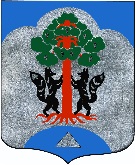 АдминистрацияМуниципального образования Сосновское сельское поселениемуниципального образования Приозерский  муниципальный районЛенинградской областиП О С Т А Н О В Л Е Н И Е=============================================================25 января 2017 года                                                                                              № 27                                                                                             В целях реализации на территории Ленинградской области федеральной  целевой  программы «Устойчивое развитие сельских территорий на 2014-2017 годы и на период  до 2020 года»  и подпрограммы «Устойчивое развитие сельских территорий  Ленинградской области  на 2014-2017 годы  и на период до 2020 года» государственной программы Ленинградской области «Развитие сельского хозяйства  Ленинградской области на 2013-2020 годы», руководствуясь приказом Министерства строительства и жилищно-коммунального хозяйства Российской Федерации  от 22 декабря 2016 года № 1003/пр «О нормативе стоимости одного квадратного метра общей площади жилого помещения по Российской Федерации на первое полугодие 2017 года и показателях средней рыночной стоимости одного квадратного метра общей площади жилого помещения по субъектам Российской Федерации на 1 квартал 2017 года», методическими рекомендациями  по определению норматива стоимости одного квадратного метра общей площади жилья в муниципальных  образованиях Ленинградской области и стоимости одного квадратного метра общей площади жилья в сельской местности Ленинградской области, утвержденных распоряжением комитета по строительству администрации Ленинградской области от 04 декабря 2015 года № 552 «О мерах по обеспечению осуществления полномочий Комитета по строительству Ленинградской области по расчету размера субсидий и социальных  выплат, предоставленных за счет средств областного бюджета  Ленинградской области в рамках реализации на территории Ленинградской области  федеральных  целевых программ и государственных программ Ленинградской области», Уставом муниципального образования Сосновское сельское поселение муниципального образования Приозерский муниципальный район Ленинградской области, администрация МО Сосновское сельское поселение муниципального образования  Приозерский муниципальный район Ленинградской области  ПОСТАНОВЛЯЕТ:1. Утвердить  стоимость одного квадратного метра общей площади жилья в сельской местности  на  2017 год по муниципальному образованию  Сосновское  сельское  поселение в размере  42 006 (сорок две тысячи шесть)   рублей  00 копеек, согласно Приложению № 1. 2. Довести до сведения населения, проживающего на территории муниципального образования  Сосновское  сельское  поселение муниципального образования Приозерский муниципальный район  Ленинградской области, настоящее постановление путём его опубликования в средствах массовой информации.       3.   Настоящее постановление вступает в силу с даты его официального опубликования  на сайте сетевого издания СМИ - Ленинградское областное информационное агентство (ЛЕНОБЛИНФОРМ).4. Контроль за исполнением  постановления  оставляю за собой.Глава администрации	                                                              		                МО Сосновское сельское поселение                                                      С.М. МиничСогласовано: М.А. ВеберРазослано: дело – 2, отдел по жил. политике – 1, прокуратура – 1, ЛЕНОБЛИНФОРМ  -1.Исп. Н.А. Смирнова 8(81379) 61-830Приложение 1к постановлению администрации МО Сосновское сельское поселение  муниципального образованияПриозерский муниципальный район ЛОот 25.01.2017 года № 27РАСЧЕТстоимости одного квадратного метра общей площади жилья в сельской местности на  2017 года по муниципальному образованию  Сосновское сельское  поселение МО Приозерский муниципальный район Ленинградской области                                                                      ФСТ кв.м =ФСТЖ/Пл *И, гдеФСТ кв.м.- фактическая стоимость одного квадратного метра общей площади жилья в Сосновском сельском поселении.ФСТЖ – фактическая стоимость жилого помещения, построенного (приобретенного) гражданами в течение года, предшествующего планируемому году реализации программы Пл – общая площадь жилого помещения, построенного (приобретенного) гражданами в течение года, предшествующего планируемому году реализации программы.И- прогнозный уровень инфляции, установленный в субъекте Российской Федерации на очередной (планируемый) финансовый год.ФСТЖ= ∑ ФСТЖмо/G∑ ФСТЖмо – сумма стоимости всех жилых помещений, приобретенных (построенных) гражданами в Сосновском сельском поселении в рамках программы в течение года, предшествующего планируемому году реализации программы (2016 г.).G – количество граждан, которые построили (приобрели) жилые помещения в Сосновском сельском поселении в рамках программы в течение 2016 года.ФСТЖ= ∑ ФСТЖмо/GФСТЖ= 33 862 782руб. /15 чел. = 2 257 519 руб.ФСТ кв.м =ФСТЖ/Пл *И,Пл = 776,5/15 = 51,8 кв.м.И=101,6ФСТ кв.м= 2 257 519 руб./51,8*1,016= 44 279 рублей.О стоимости одного квадратного метра общей площади жилья  в сельской местности   на 2017 год  по муниципальному образованию Сосновское сельское поселение муниципального образования Приозерский муниципальный район Ленинградской областиN п/пФИОПлощадь жил.пом. (кв.м.)Стоимость приобретения /строительства жил.пом. (руб.)1Рогова Н.А.492 058 000,002Есаян Д.Э.35,21 584 000,003Кошкарева А.Н.733 200 000,004Прохоренко Ю.А.63,82 850 000,005Сухова К.С.48,82 100 000,006Орлова А.Ю.41,41 850 000,007Новицкая Е.А.61,82 545 000,008Ахмедова А.А.56,72 436 000,009Кашфуллина И.З.53,22 400 000,0010Иванова А.В.34,71 492 100,0011Орлова О.А.49,92 095 000,0012Бараисов М.Т.56,22 556 604,0013Деревенко О.А.47,11 939 578,0014Гуляев И.Н.34,71 561 500,0015Настина И.В.713 195 000,00Итого:776,533 862 782,00